МИНИСТЕРСТВО ОБРАЗОВАНИЯ И НАУКИ РЕСПУБЛИКИ ДАГЕСТАН ОТДЕЛ ОБРАЗОВАНИЯ  АДМИНИСТРАЦИИ МУНИЦИПАЛЬНОГО РАЙОНА «СУЛЕЙМАН-СТАЛЬСКИЙ РАЙОН»МКОУ «Куркентская средняя общеобразовательная школа №2»368768, с. Куркент, С.Стальского района РД kurken.dagestanscool.ruelmandag@mail.________________________________________________________________________________________________Конкурс«История местного самоуправления моего края» Реферат  на тему:«Лидеры местного самоуправления»                                    Работа ученика 10 класса МКОУ «Куркентская                  СОШ №2» Магомедов Насир Тажирович,89288764785                                                     Руководитель: Уружбекова  Лейла Максимовна,учитель КТНД, 8928803369                                        2019 годСодержание:   1.Введение-----------------------------------------------------3              2.Основная часть--------------------------------------------3              3. Заключение------------------------------------------------6              4.Библиография---------------------------------------------10              5.Приложение------------------------------------------------11Управляйте народом с достоинством, и люди будут почтительны. Относитесь к народу по-доброму, и люди будут трудиться с усердием. Конфуций ВВЕДЕНИЕ       «Всякому мила своя сторона» гласит народная мудрость. И с этим трудно не согласиться. Ведь куда бы ни занесли человека жизненные дороги, в сердце у него навсегда останется уголок, именуемый «малой» Родиной. Это место, где он родился, где впервые произнёс слово «мама». Эти невидимые живые нити связывают каждого из нас с родным домом, с родным городом, селом, с окружающей природой, с прошлым и настоящим.        Для меня моей родиной является Дагестан. А Сулейман-Стальский район моей «малой Родиной».  Это мой родной край, где я родился, где живу я, где живут мои друзья и родные. Я горжусь своей родиной и хотел бы, чтобы о ней узнали как можно больше людей, чтобы мой край развивался, чтобы люди здесь были счастливы. Наш район  имеет свои достопримечательности - исторические, природные и культурные. А развитие района зависит от самих жителей, достойных граждан нашей Родины.  Есть у нас много таких достойных людей. И среди них есть особый человек, мой односельчанин Гаджиев Максим Магомедович.История одного человека в истории района              Дагестан – один из самых уникальных регионов не только России, но и всего мира. Лезгинский народ – древнейший кавказский этнос, имеющий свой язык, историю, культуру, литературу, искусство и музыку. Лезгины в основной своей массе проживают в пяти сельских районах: Ахтынском, Курахском, Сулейман-Стальском, Магарамкентском и Докузпаринском.          Сулейман-Стальский район – один из крупных районов Республики Дагестан. Благоприятные климатические условия, орошаемые земли, множество источников лечебных минеральных вод, обилие солнца, неповторимые пейзажи, чистый воздух, растворивший в себе целебный аромат садов и лесов, обилие фруктов, овощей, винограда, многочисленные памятники истории, архитектуры, материальной культуры – таков Сулейман-Стальский район. Он  является природной здравницей. И самое главное – здесь живут добрые, приветливые, трудолюбивые люди. И вот, об одном трудолюбивом добросовестном жителе нашего района и пойдет сегодня наш разговор.            Большую лепту  в историю нашего района, я считаю, внес  мой односельчанин, Гаджиев Максим Магомедович. Сегодня я хочу написать о его трудовом пути в развитии местного самоуправления, о его вкладе в историю района.                      Гаджиев Максим Магомедович - уроженец села Куркент.  Селу Куркент более 800 лет. В 1340 году здесь родился классик средневековой лезгинской литературы, поэт Кюре Мелик. Прожил он в конце ХIII –  в начале ХIV веков. Это  было время, когда завоеватель Тимурленг совершил свои нашествия на Южный Дагестан.          Современный Куркент – это большое село с 4000 жителями.Оно лежит в необычайно красивой местности, которая охраняется со всех сторон стражами – холмами. Черешневые и яблоневые сады моей маленькой родины известны далеко за пределами нашего района. Бурная река Гюльгеричай, бескрайние поля, благоухающие сады, красота села, гостеприимство жителей очаровывают любого человека. Село Куркент – кузница учителей и ученых. Основным занятием сельчан было земледелие и животноводство. В годы войны было очень тяжело жить простому народу. В годы войны Великой Отечественной войны из села Куркент ушли на фронт 220 человек, а вернулись 69. Они бесстрашно сражались с захватчиками, трудились, отличаясь  и на трудовом фронте.           И вот в холодный февральский день 8 февраля 1940 года  в семье простого сельского учителя   родился мальчик, Гаджиев Максим Магомедович. Трудное детство, которое уготовила ему война, снится ему до сих пор. С первых дней войны  его отец, Гаджиев Магомед Фейзуллаевич, воевал с фашистскими захватчиками, оставив дома троих детей (позже родились еще шесть детей).  Во время войны стал инвалидом и 1944 году вернулся в село, стал работать учителем начальных классов. Он  заведовал детским домом, который открыли в Куркенте в 1945 году для детей фронтовиков. Многодетная семья и послевоенное время, наверное, каждый представляет, как это было очень тяжело. Кушали отруби, початки  кукурузы и то, если находили. Одежду по очереди носили все дети в семье.  В семье была строгая дисциплина, потому что  их отец  был строгим. До последних дней жизни его отец  был наставником молодежи.  В 1934 году был участником I съезда учителей  Северного Кавказа. Все дети получили образование. Более 30 человек из династии Гаджиевых выбрали учительскую профессию. Это тоже  огромный вклад в историю района. Разве может сын такого отца  быть иным?  Так вот,  шли самые тяжелые годы. И  в 1953 году  Максим Магомедович Гаджиев поступил в школу им. И.В. Сталина в город Дербент. После окончания школы он поступил в Дагестанский  Государственный университет имени В.И.Ленина на физический факультет, который закончил успешно. В годы учебы он дважды поехал на целину, где работал в Кустанайской области в Куймакульском зерносовхозе. По его словам, они занимались уборкой зерна, строительством жилых помещений. За активное участие  в освоении целинных  и залежных  земель  он награжден  медалью «За освоение целинных земель» (см. Приложение 1). Руководил их отрядом секретарь комсомольской организации Георгий Сивриди.           В 1961 году он окончил ДГУ и был направлен в Ашарскую  восьмилетнюю школу Курахского района, где работал завучем и учителем физики. Через год его забрали в армию, и служил он в городе Емильчино Житомирской области на Украине.  Отслужив два года,  он вернулся в родной район и стал директором Карчагской восьмилетней школы. Здесь он улучшил учебную  и воспитательную работу, организовал спортивные мероприятия (студентом  всегда занимал призовые места по боксу и волейболу). В 1966 году за организаторскую деятельность его назначили вторым секретарем Касумкентского РК  ВЛКСМ. Здесь он много труда вложил в дело работы с молодежью и пионерской организацией. Последующие годы он работал в партийных советских органах (инструктором отдела комсомольских организаций обкома ВЛКСМ, 1 секретарем Касумкентского РК ВЛКСМ, заместителем заведующего отдела пропаганды и агитации Сулейман-Стальского района КПСС, заведующим организационным отделом Сулейман-Стальского РК КПСС, председателем Сулейман-Стальского РК народного контроля, 2-секретарем Сулейман –Стальского района РК КПСС, заведующим общим отделом  Президиума Сулейман-Стальского райсовета народных депутатов). За хорошую плодотворную работу он награжден двумя грамотами  Верховного Совета ДАССР, пятью грамотами  ЦК ВЛКСМ. За сохранность социалистической собственности награжден грамотами народного контроля СССР и ДАССР (Приложение 1).            Во  время его работы в районе с ним работали такие  активисты  и просто замечательные люди, как Роза Агахановна Исламова (рук. архивного отдела администрации), Играмудин Гасанович  Ибрагимов (орг.отдел РК КПСС), Гюлахмедов Тажир (секр.комсомола с/х «Коммуна»), Егибек Егибеков( секр.комсомола консервного завода), Абдуселимов Шагьэмир(с/х «Агасиевский», секр.комс.организации), Абдулаев Бедулах(с/х «Герейхановское»,секр.), Альбина Мустафаевна Рахметулаевна (рук.районного отдела ЗАГС),Селимханов Рустамхан(с/х «Новомакинский»,секр.комс.орг.),Фат1имат Рашидовна Абдужамаловна (секр.КПСС), Абидат  Казимхановна  Рагимханова »- депутат Верховного Совета СССР) и др..               С 1991 года его направили в родное село управлять совхозом «Самурский» Сулейман-Стальского района. Наряду с этим он участвовал в переписи населения и сельскохозяйственной деятельности, за что награжден правительственной наградой, медалью «За активное участие во Всероссийской переписи населения 2002 года» (Приложение 1).       Гаджиев М. М. в течение 25 лет был депутатом районного совета. Он заслуженный работник муниципальной службы РД.          С 1997 года его перевели на должность  ведущего специалиста Куркентской сельской администрации. За время его работы в селе директором совхоза и специалистом сельской администрации он много помогал родному селу, давал дельные советы молодым работникам, составлял планы работ для улучшения самоуправления в селе. Провел в родное село природный газ, питьевую воду, построил пекарню, магазин хлебный большой, уличный свет на столбах, отремонтировал дороги села и построил  для села электрическую мельницу. Я думаю, что это большие достижения для села. Всю жизнь он был справедливым, ответственным, уважительным и трудолюбивым. Всякое дело, за которое он брался, он доводил до конца. Он –идеал подражания для всех нас.      Большое значение и тогда и последующие годы уделял изучение истории села. Сам руководил сбором материала о жизни и творчестве Кюре Мелика, поэта- прозаика. Весь  собранный материал вошел в сборник «Кюре Мелик»(1-е изд. и 2-е изд.). С его помощью был открыт памятник Кюре Мелику с приглашением представителей дома  культуры.             В 2001 г.  его назначили психологом в родной школе, и с 2002 года  Максим  Магомедович  стал работать  психологом.  Все свои знания и педагогический опыт он передал молодому поколению. У кого бы ни спрашивали в школе, все, и учителя, и учащиеся тепло отзываются о нем.         В 2006 году он работал  координатором по вопросам сельскохозяйственной переписи по Сулейман-Стальскому району.      В 2010 году уволился по личному заявлению из-за ухудшения здоровья. В настоящее время находится на заслуженном отдыхе. В семье у него четверо детей, 11 внуков и правнуков. Всем детям дал высшее образование и все заняли достойное место в жизни. Желаю ему крепкого здоровья и долголетия. Я считаю, что он многого достиг и  многое сделал для развития самоуправления  нашего народа, внес огромный вклад в историю района, села.  Считаю его эталоном ответственности, добропорядочности, чистоты, труда и культуры. Такие люди заслуживают уважения и поднимают статус  своей страны. Поэтому пишу о нем, чтобы о нем не забывали молодое поколение.ЗАКЛЮЧЕНИЕ.              В ходе моей исследовательской работы мы пришли к выводу, что Сулейман-Стальский район имеет богатое историческое прошлое.  Выяснили и постарались доказать с помощью исторических памятников, что наша родина – это древнее село, образованное более 800 лет назад,  и что есть такие, заслуживающие глубокого уважения,  люди, как - Гаджиев Максим Магомедович, лидер местного самоуправления.           Моя малая Родина является достойной частью моей большой Родины. И зная свое прошлое, мы уверенно шагнем в будущее. И такие яркие личности, как Гаджиев  Максим Магомедович, заслужены многого. Он многие годы своей жизни отдал  развитию местного самоуправления, работая на разных должностях в районе, селе. Своим трудолюбием он показал пример молодежи, что обычный человек, из простой семьи, может многого достичь, многого изменить в жизни сельчан по развитию местного самоуправления. Я думаю, что из таких маленьких дел строятся программы по  концепции развития управления  страной. История любого народа не может ограничиться характеристикой его обычаев, традиций и культуры, в равной мере она должна касаться живых людей с их особенностями, талантами, в зависимости от социальных условий страны, эпохи. Поэтому жизнь и деятельность передовых людей – очень важный фактор в изучении истории каждого народа, а жизнеописание их является необходимой частью всей нашей истории. Гаджиев Максим  Магомедович внес большой вклад для развития своего района и занимает достойное место  среди лидеров в истории   местного самоуправления.СПИСОК ИСПОЛЬЗОВАННЫХ ИСТОЧНИКОВ И ЛИТЕРАТУРЫ.1.Райсудин Набиев «Исторические очерки о Куркенте и его жителях», Касумкент, «Кюринские зори», 2016 г.2.Райсудин Набиев «Мое родное село», Касумкент, 2010 г.3. Максим Гаджиев «Кюре Мелик–великий поэт, ученый и оратор», Касумкент, 2008 г.,1-издание.4.Газета «Лезги газет» №26,2011.06.30.стр.105. ФаизКуьреви «КраМелик», Махачкала ,2002 г.6.Гаджи Гашаров «Лезгинский фольклор», Махачкала, 2010 г.7.Гамид -Эфенди Нежведилов «Край поэтов и мыслителей», Махачкала,   2000 г.8.Муниципальное право России: учебник (отв. ред. С.А. Авакьян). - Проспект, 2009 г.9. Омар Муртузалиев «Книга памяти», Махачкала, 2002 г.10. Абдурагимов Г.А.. Кавказская Албания-Лезгистан: история и современность С.-Петербург, 1995.-608с.;ил.11. Максим Гаджиев «КуьреМелик–красноречивый поэт и ученый», «Кюринские зори»,2015,44 стр.,2-издание.12.Ражидин Гайдаров « Лезгино – русский словарь», Махачкала,1966 г.Приложение 1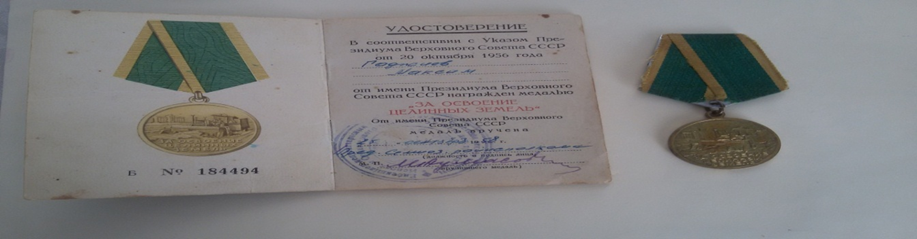 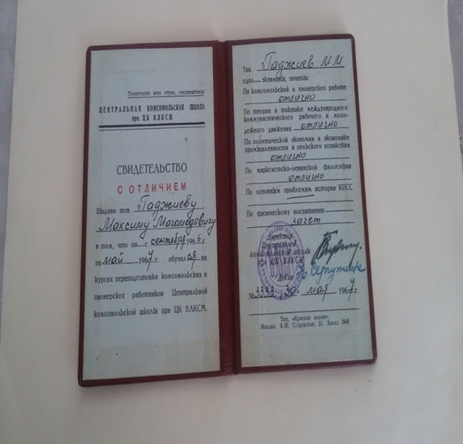 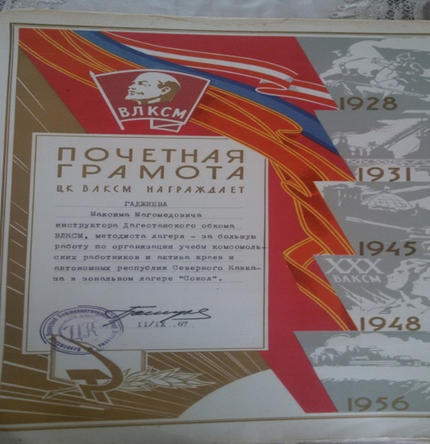 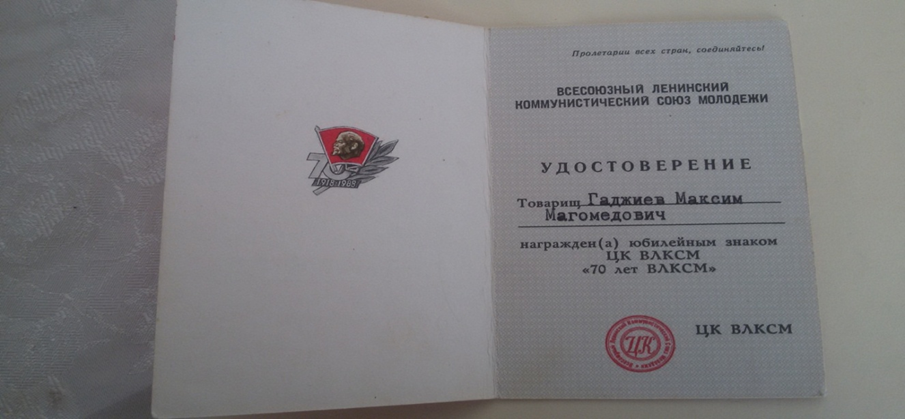 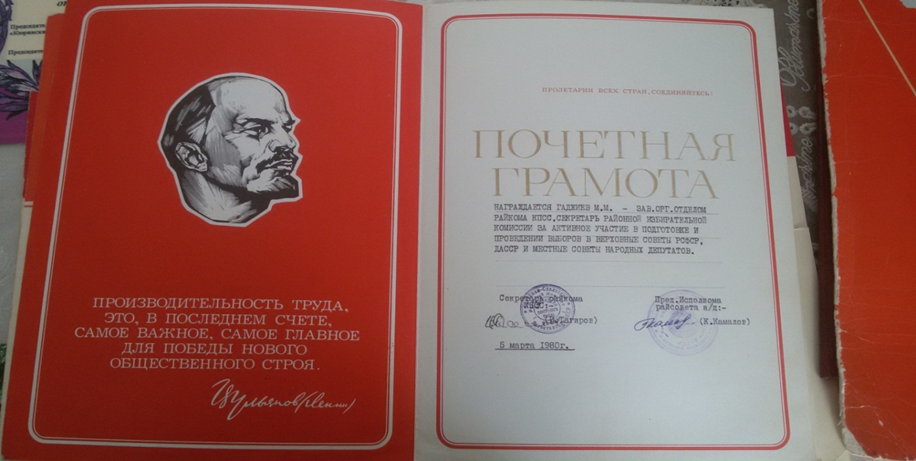 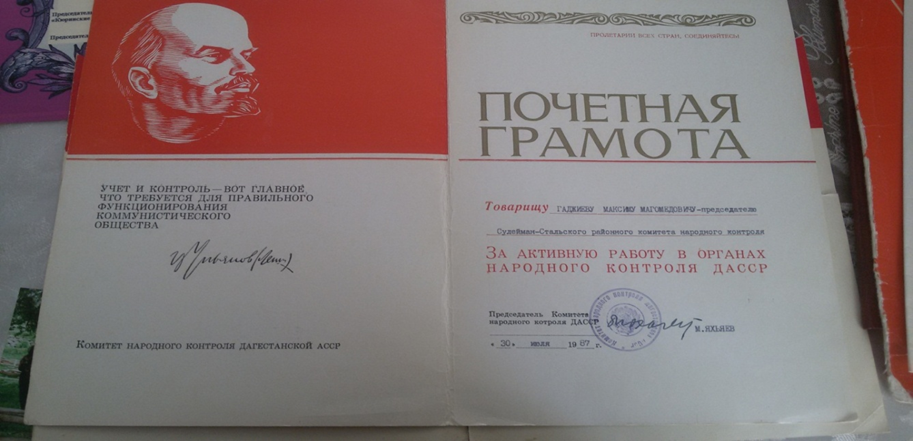 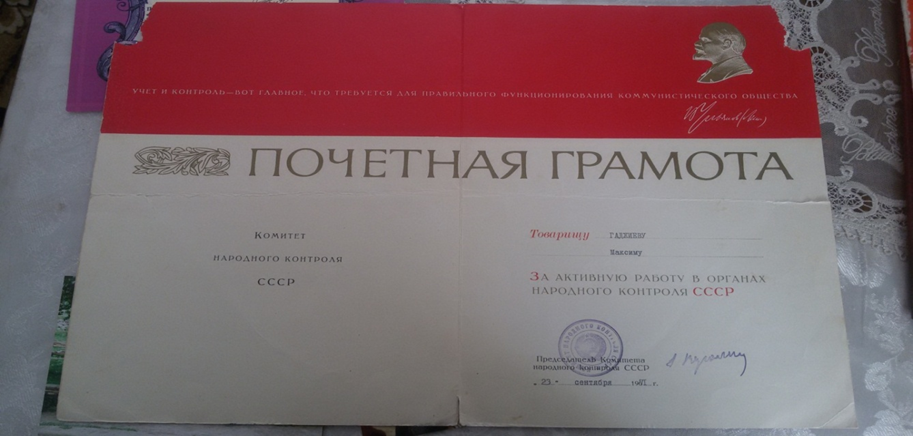 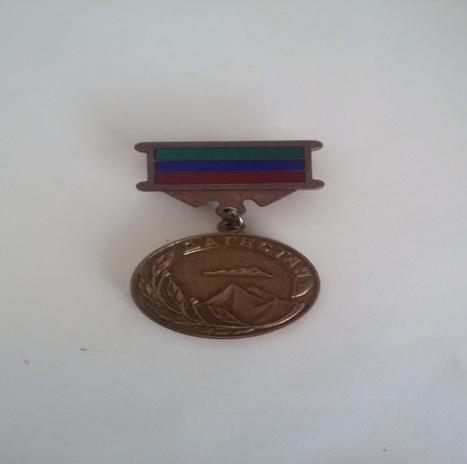 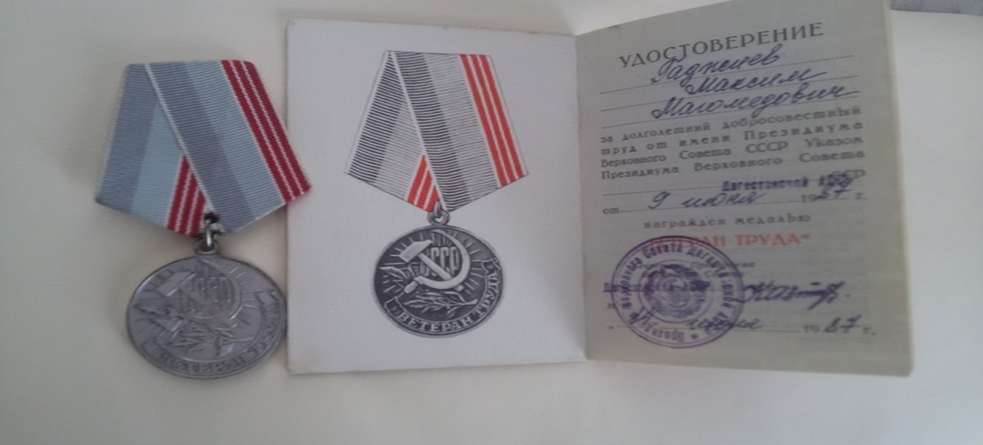 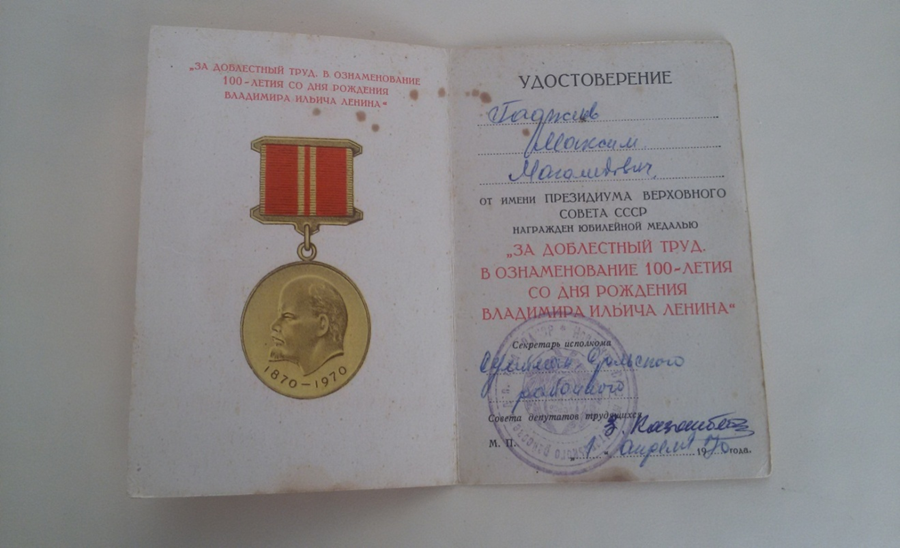 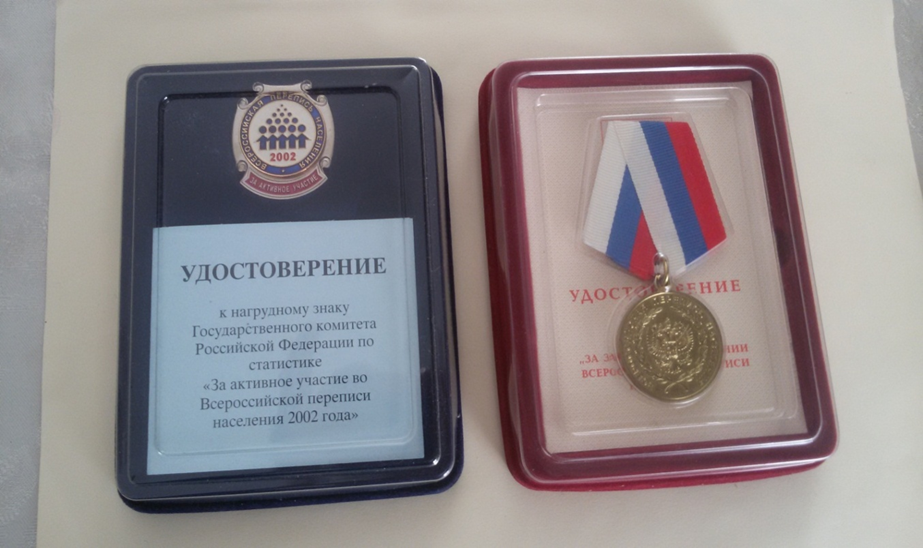 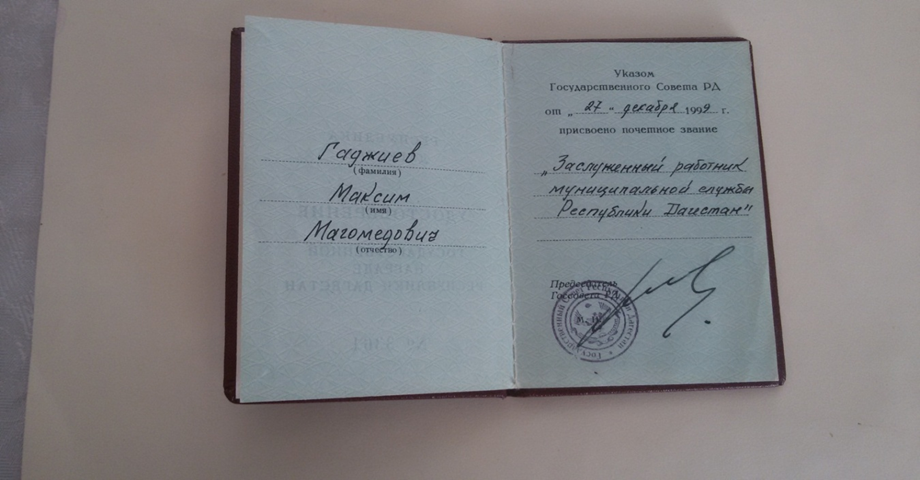 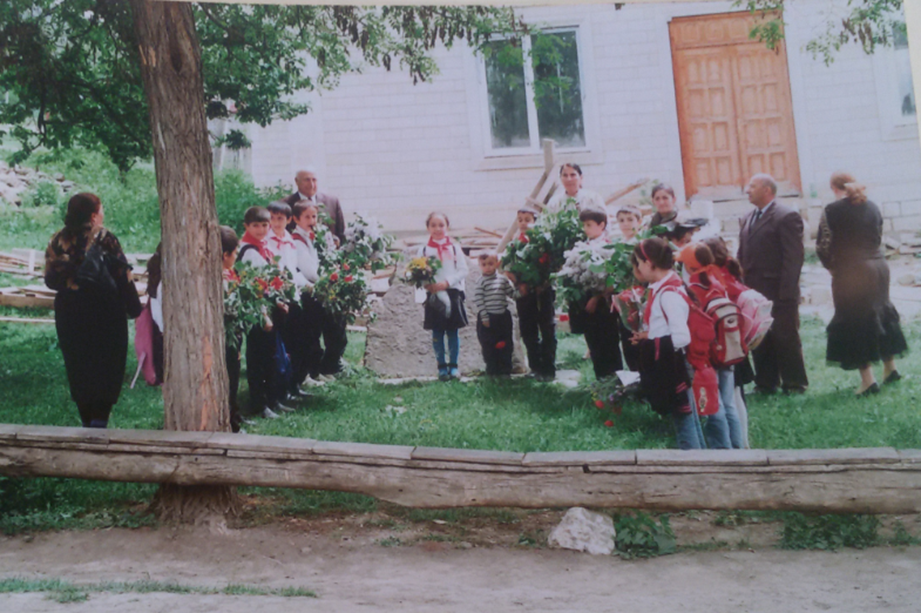 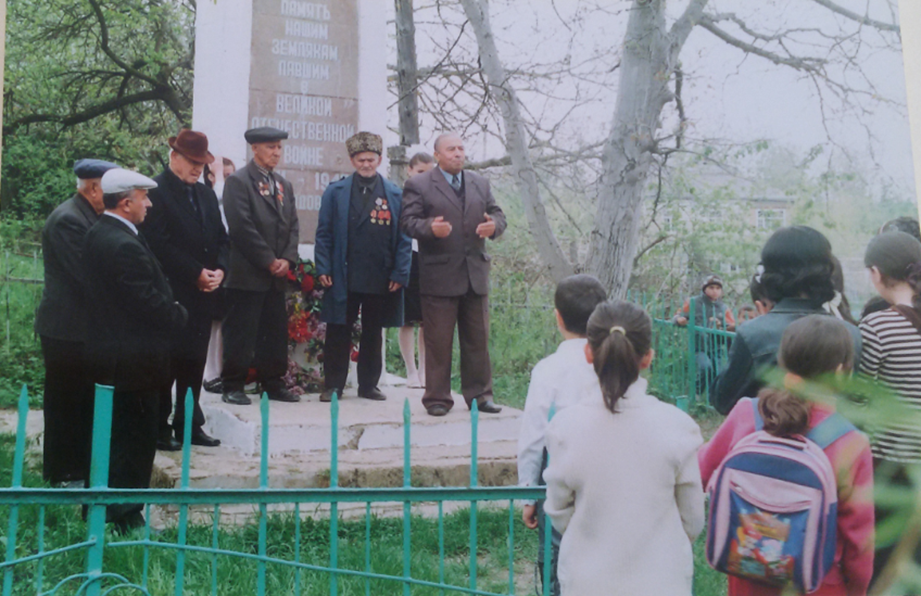 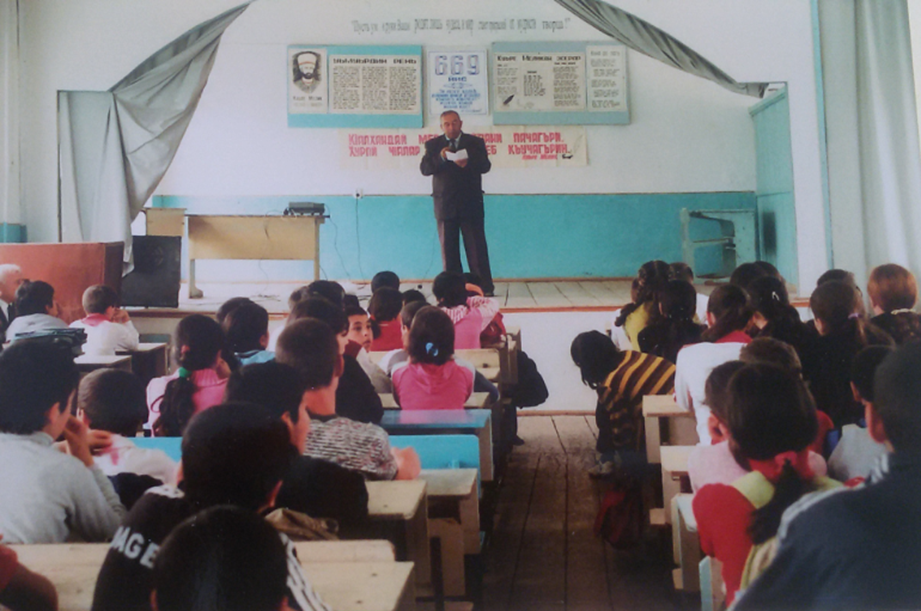 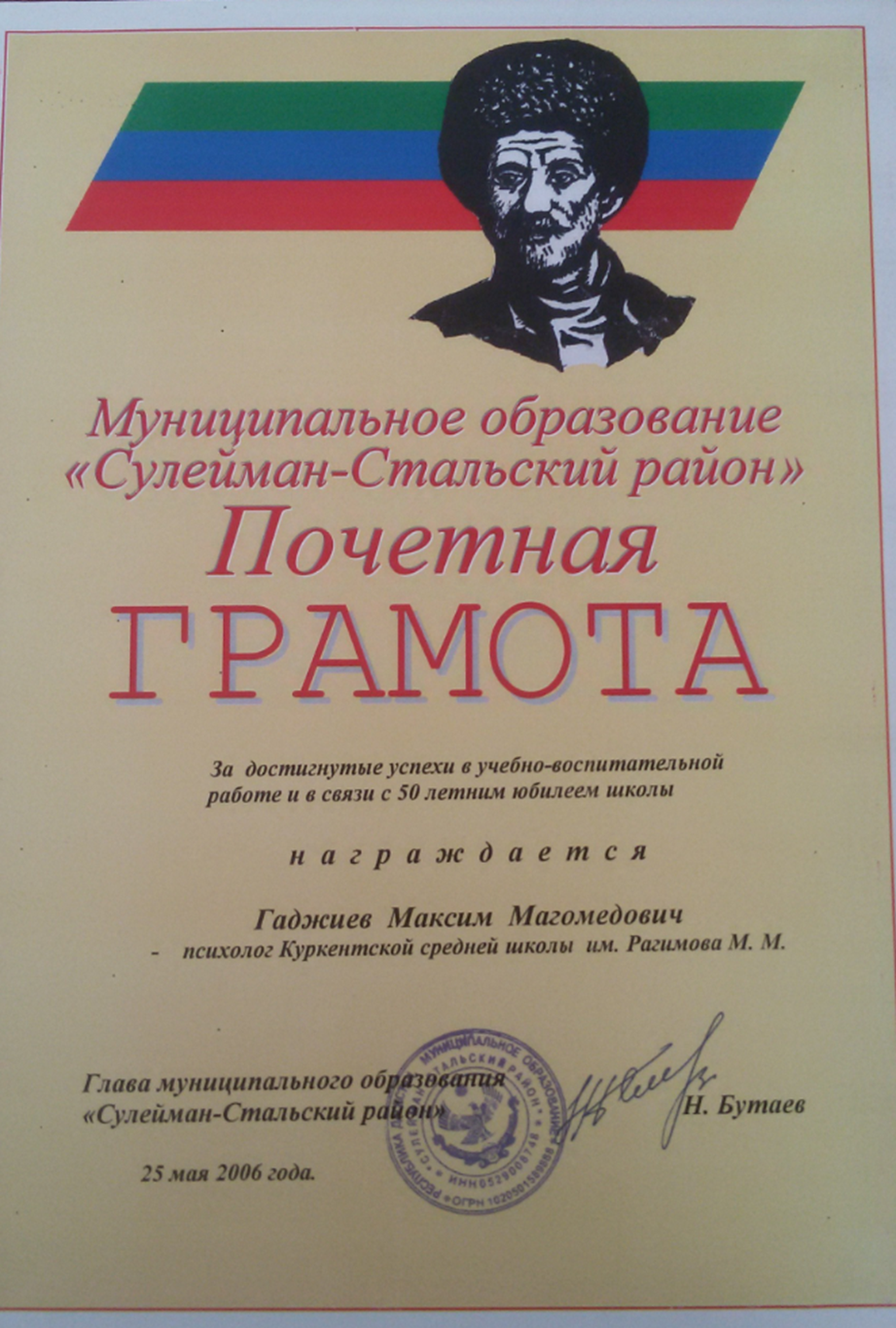 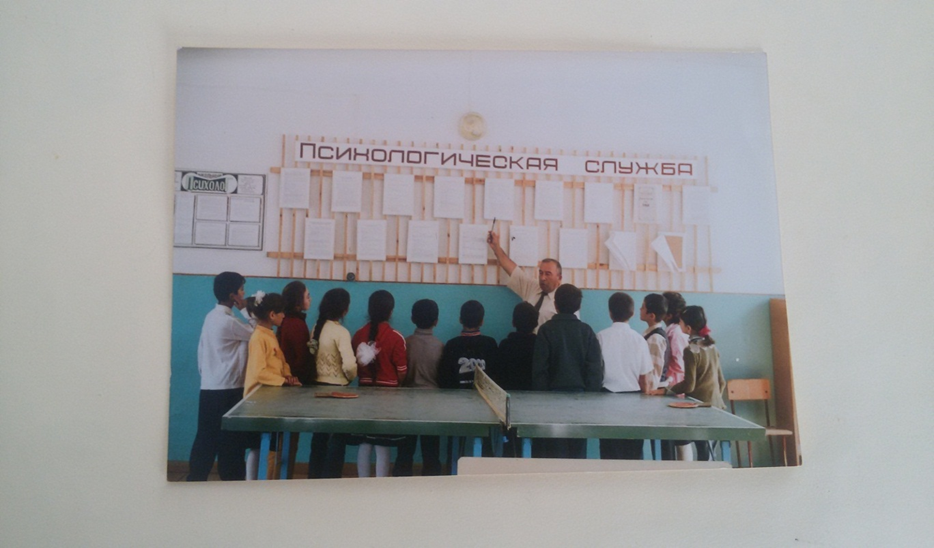 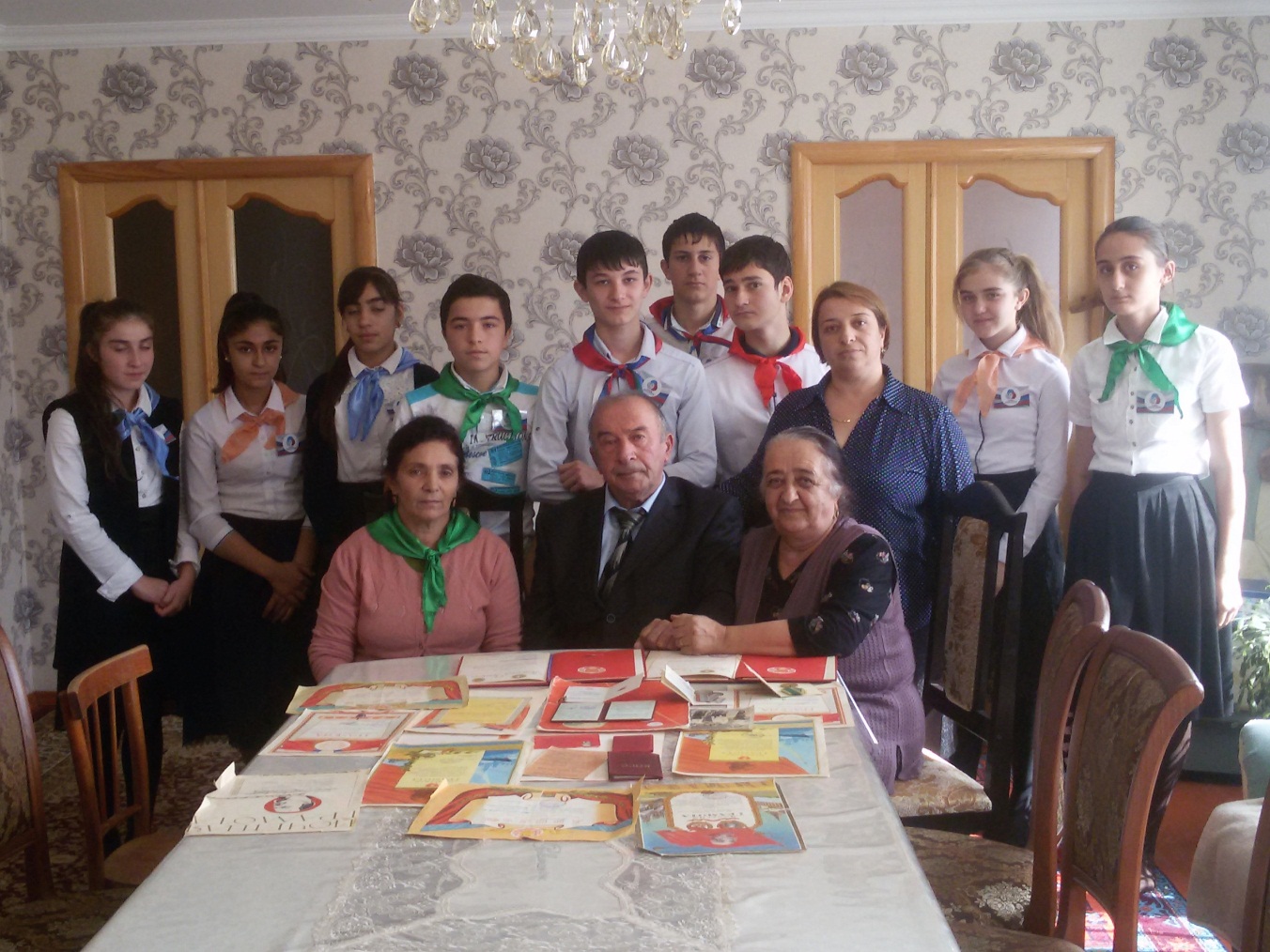 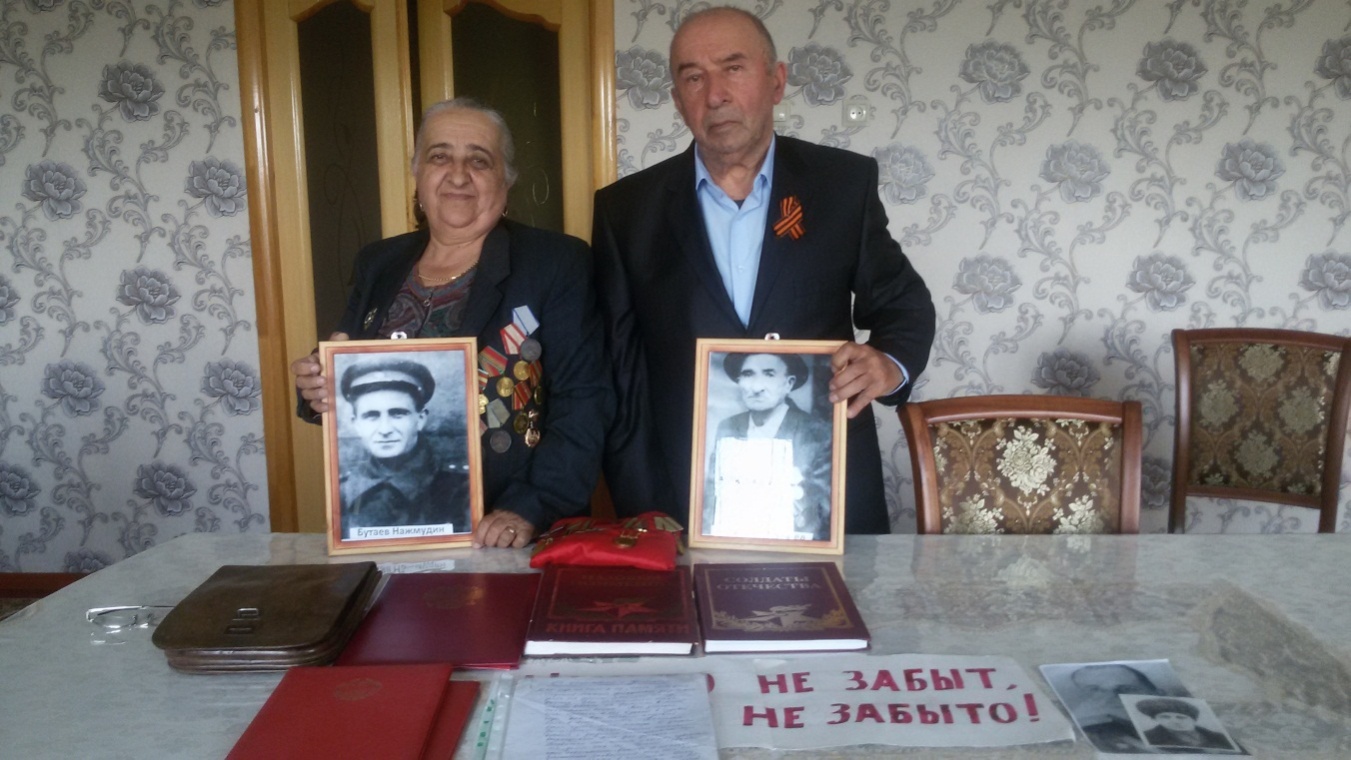 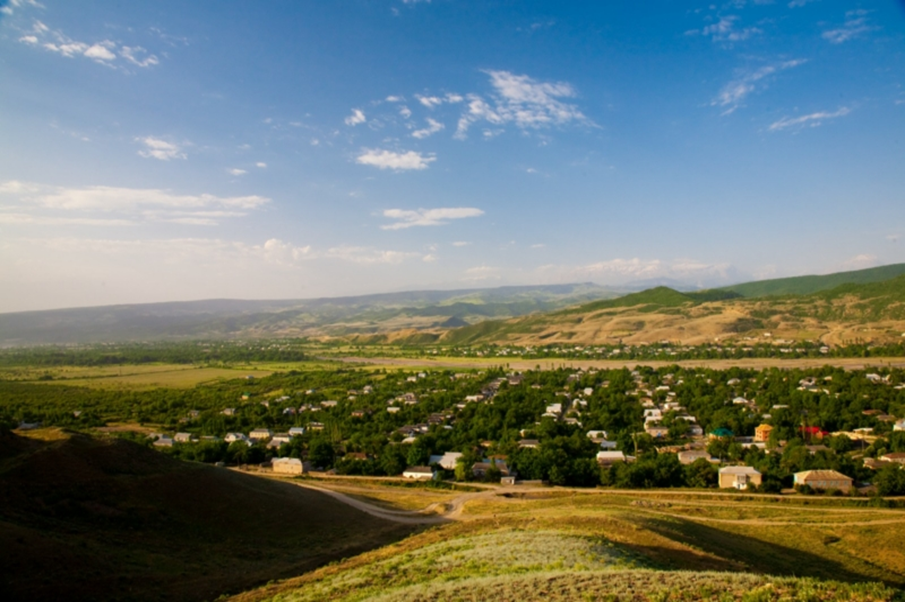 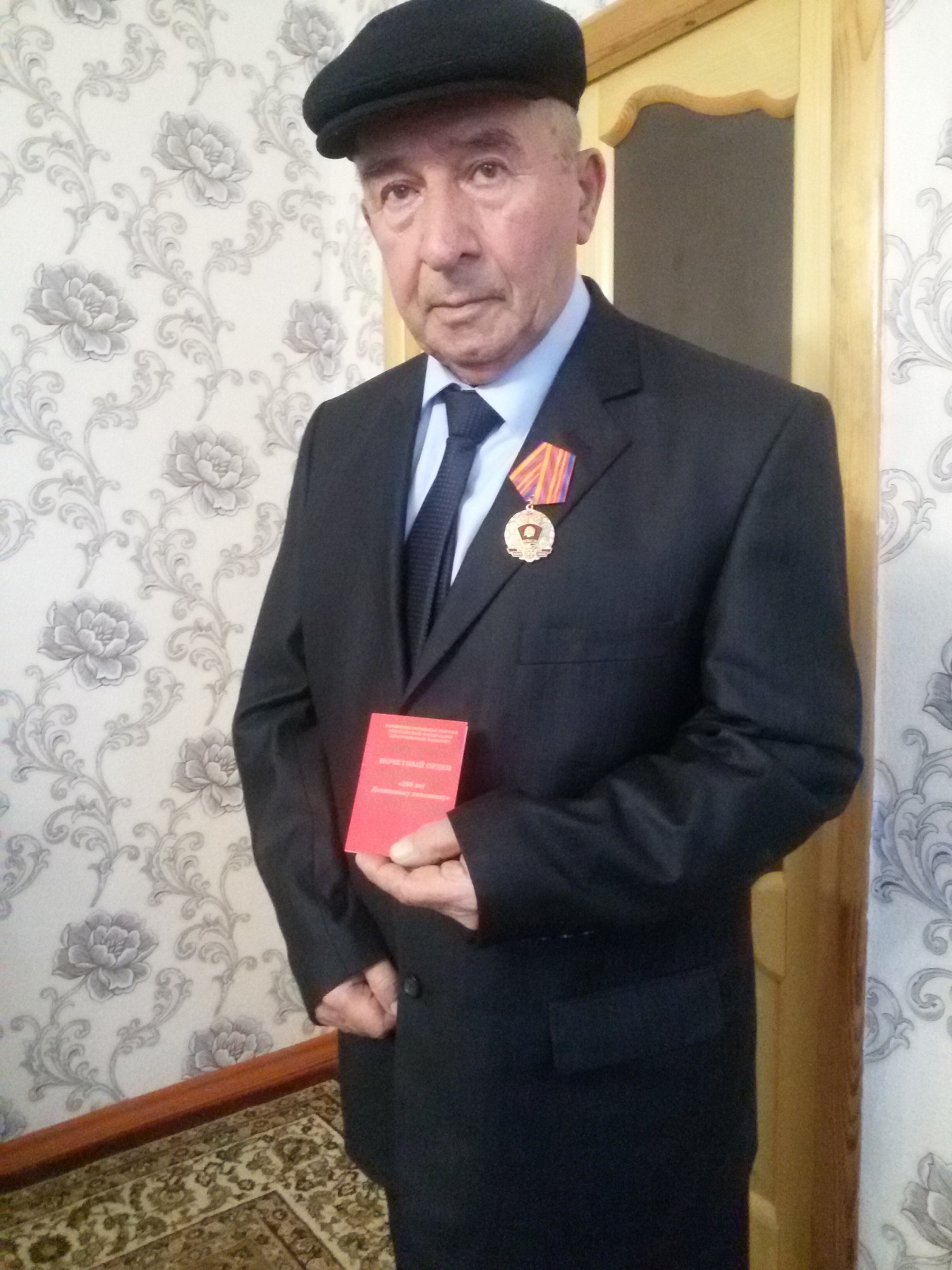 